תוכן ענייניםבקשת השתתפות במסלול התמחות להייטק1	פרטי איש הקשר2	מגיש הבקשה3	הגדרת התפקידים המבוקשים4	תוכנית ההתמחות5	תהליך הערכת הזכאי להתמחות וביצוע משוב6	נספחים (לשימוש מגיש הבקשה)נספח 1:  תצהיר בדבר מספר העובדים ללא ניסיון קודם בתפקידי מחקר או פיתוח שנקלטו בארגון בשנה החולפת להגשת הבקשה וכן על כמות הזכאים להתמחות שברצונו לקלוט במסגרת השתתפות במסלול ההטבה:נספח 2:	התחייבות למלא אחר הוראות מסלול הטבה מס' 42 של רשות החדשנותנספח 3:	תצהיר בדבר עמידה בתקנות לעידוד מחקר ופיתוח בתעשייה (התניית אישורים - שכר מינימום), התשע"א-2011 – הצהרה ובקשה:נספח 4:	תצהיר בדבר העדר כפל מימוןנספח 5:	תצהיר בדבר יציבות פיננסית (13.א)נספח 6:	תצהיר בדבר עמידה בתנאי סף  (ס' 5)נספח 7:	תצהיר בדבר עמידה בהגדרת "זכאי להתמחות"  (ס' 2.5)פרטי איש הקשרמגיש הבקשההגדרת התפקידים המבוקשיםתוכנית ההתמחותניתן להעתיק עותקים של הטבלה (ככל שנדרש) לכאן... ↓תהליך הערכת הזכאי להתמחות וביצוע משובהזן טקסט כאן...נספחים (לשימוש מגיש הבקשה)הזן טקסט כאן..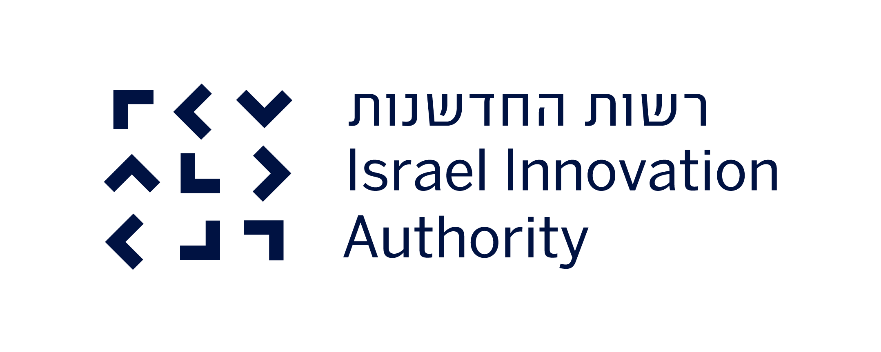 נספח 1:  תצהיר בדבר מספר העובדים ללא ניסיון קודם בתפקידי מחקר או פיתוח שנקלטו בארגון בשנה החולפת להגשת הבקשה וכן על כמות הזכאים להתמחות שברצונו לקלוט במסגרת השתתפות במסלול ההטבה:אני הח"מ,_____________, נושא ת"ז מספר ____________ מורשה/ית חתימה מטעם המציע (להלן - "המציע"), מצהיר בזאת כי: ב-12 החודשים הקודמים למועד הגשת הבקשה גייסנו ________ עובדים ללא ניסיון קודם בתפקידי מו"פ ושבמועד תחילת העסקתם היו עומדים בהגדרת זכאי להתמחות על מנת לבדוק את התוספתיות, כפי שפורסם במסלול הטבה מס' 42 (התמחות להייטק).ב-12 החודשים הראשונים של תקופת הביצוע ברצוננו לגייס _________ זכאים להתמחות במסגרת מסלול ההטבה מס' 42 ובהתאם להגדרתם במסלול.ידוע לי כי אי אמירת האמת עלולה להביא לשלילת הזיכיון שאני מבקש לקבל במסגרת מסלול זה. תנאים לגיוס זכאים להתמחות:תושב ישראל או זכאי לעלות למדינת ישראל לפי חוק השבות, תש"י-1950, בן 18 ומעלה, אשר עומד בכל התנאים הבאים במצטבר (ע"פ נוסח המסלול): בוגר תואר ראשון ממוסד להשכלה גבוהה, או הנדסאי/ת במקצועות: מדעי המחשב, הנדסת מחשבים, הנדסת תוכנה או הנדסת חשמל ואלקטרוניקה.לא הועסק בתפקיד פיתוח בתעשיית ההיי-טק, לרבות במשרת סטודנט בפיתוח, לתקופה של מעל 3 חודשים רצופים.לא הועסק ע"י מגיש הבקשה.תאריך: ____________שם המצהיר והמבקש: ____________	 חתימה:_______________________בשם המציע: __________________ 	 חותמת:_______________________אימות חתימה עבור: ____________אני ______________ הח"מ, עו"ד מ.ר __________ שכתובתי _____________________ מאשר בזאת כי ה"ה _________________________ אשר חתם/חתמו בפני על אישור זה בשמו מוסמך/מוסמכים לעשות כן בשמו וכי חתימתו/חתימתם על אישור זה מחייבת את _________________. נספח 2:	התחייבות למלא אחר הוראות מסלול הטבה מס' 42 של רשות החדשנותאני הח"מ ______________ , נושא ת"ז מס' ____________ , מורשה חתימה מטעם  ____________      שמספרו       (להלן: "המציע"), מתחייב בזאת בכתב בשם המציע לעמוד בכל דרישות מסלול הטבה מס' 42 של הרשות הלאומית לחדשנות טכנולוגית – "התמחות להייטק – התמחות לעובדים בעבודה ראשונה (פיילוט), ללא יוצא מן הכלל.תאריך _____________  חתימה ____________אישוראני הח"מ ______________ , עו"ד, מאשר/ת בזאת כי _____________  מס'  ______________  (להלן: "המציע") רשומה בישראל על פי דין ואני מאשר/ת בזאת כי ה"ה  _____________ אשר חתם/ה על התחייבות זו בפניי, מוסמך/ת לעשות כן בשמה. שם ______________ תאריך __________   חתימה וחותמת _____________________נספח 3: תצהיר בדבר עמידה בתקנות לעידוד מחקר ופיתוח בתעשייה (התניית אישורים - שכר מינימום), התשע"א-2011 – הצהרה ובקשה:אני הח"מ, _________________ , נושא ת"ז מס' _____________, מורשה/ית חתימה מטעם המציע __________________ (להלן - "המציע"), מצהיר ומבקש כדלקמן בתמיכה לבקשה שהגשתי במסגרת מסלול הטבה ___________________________________ של הרשות הלאומית לחדשנות טכנולוגית (להלן - "רשות החדשנות") לאישור תכנית (להלן - "האישור") - אני מצהיר/ה ומתחייב/ת בזאת, בכתב, כדלקמן - המציע ובעלי השליטה בו מקיימים את חובותיהם בדבר שמירת זכויותיהם של עובדים המועסקים אצל המציע לפי חוק שכר מינימום, התשמ"ז-1987, ומתחייבים להמשיך ולשמור על זכויות כאמור במשך כל תקופת האישור.לעניין תצהיר זה - 	"בעל שליטה" - כמשמעותו בחוק הבנקאות (רישוי), התשמ"א-1981.	בעלי השליטה במבקש הם: אני מבקש ומאשר למינהל אכיפה והסדרה במשרד העבודה והרווחה להעביר לעובד רשות החדשנות אישור בדבר קיומם או היעדרם של קנסות או הרשעות בשל עבירות לפי חוק שכר מינימום, בהתאם לאמור בתקנות לעידוד מחקר ופיתוח בתעשייה (התניית אישורים - שכר מינימום), התשע"א-2011 (להלן  - "התקנות").ידוע לי שיילקחו בחשבון קנסות או הרשעות ביחס לעבירות או עבירות מנהליות שנעברו מהיום הקובע לעניין התקנות ואילך (3.1.2006), ובלבד שאחת מן העבירות או העבירות המנהליות נעברה לאחר יום תחילתן של התקנות (18.8.2011). נספח 4: תצהיר בדבר העדר כפל מימוןאני הח"מ ____________ נושא/ת ת"ז מס' ______________, מורשה/ית חתימה מטעם החברה _____________, שמספר הרישום שלה ____________, והרשומה במדינה ____________ (להלן "החברה"), אשר הינה המציע / מחזיק במציע (מחק את המיותר), לאחר שהוזהרתי שעליי לומר את האמת כולה ואת האמת בלבד, וכי אם לא אעשה כן אהיה צפוי/ה לעונשים הקבועים בחוק, מצהיר/ה בזאת כדלקמן:המציע אינו מקבל מימון נוסף כלשהו ממדינת ישראל בגין ביצוע ההכשרה החוץ-אקדמית המזכות במענק מכוח מסלול הטבה מס' 42 – התמחות להייטק. רלוונטי רק למציע שהינו מוסד להשכלה גבוהה מוכר ע"י המועצה להשכלה גבוהה (להלן: "מל"ג"): המציע מנהל תקציב ייעודי לצורך ביצוע ההכשרה החוץ-אקדמית הנפרד מתקציב ביצוע יתר פעילויותיו המוכרות על ידי המל"ג. אישוראני הח"מ עו"ד ______________ מאשר/ת בזאת כי ביום __________ הופיע/ה בפניי ____________ , אשר הינו/ה מורשה/ית החתימה בחברה ומוסמך לחתום בשמה, מוכר/ת לי אישית/זיהיתיו/זיהיתיה על פי ת.ז. מס' ___________ ולאחר שהזהרתי אותו/ה כי עליו/ה לומר את האמת כולה ואת האמת בלבד, וכי יהיה/תהיה צפוי/ה לעונשים הקבועים בחוק אם לא יעשה/תעשה כן, אישר/ה נכונות הצהרתו/ה דלעיל וחתם/מה עליה בפני.* יש לצרף להצהרה זו מסמכים מאמתים בעברית או באנגלית.נספח 5: תצהיר בדבר יציבות פיננסית (13.א)13.א תצהיר מטעם המציעאני הח"מ, _____________, נושא/ת ת.ז. מס' _________, מורשה/ית חתימה מטעם התאגיד ______________, שמספרו __________ (להלן: "המציע"), מצהיר/ה בזאת בתמיכה להצעה לגייס מועמדים להתמחות לעבודה ראשונה מכוח מסלול הטבה מס' 42 של הרשות הלאומית לחדשנות טכנולוגית, כדלקמן:המציע אינו בעל חשבון מוגבל ואינו נמצא בתהליך כינוס נכסים, פירוק, פשיטת רגל, הסדר נושים, הסדר חובות או הליך דומה אחר.	אישוראני הח"מ _____________, עו"ד, מאשר/ת בזאת כי ____________, מס' _____________, רשום בישראל על פי דין ואני מאשר/ת  בזאת כי ה"ה __________, אשר חתם/ה על תצהיר זה בפניי, מוסמך/ת לעשות כן בשמו.שם _______________     תאריך_______________   חתימה וחותמת ___________נספח 6: תצהיר בדבר עמידה בתנאי סף  (ס' 5)תצהיר מטעם המציעאני הח"מ, _____________, נושא/ת ת.ז. מס' _________, מורשה/ית חתימה מטעם התאגיד ______________, שמספרו __________ (להלן: "המציע"), מצהיר/ה בזאת בתמיכה לבקשה המוגשת מכוח מסלול הטבה מס' 42 “התמחות להיי-טק”, התמחות לעובדים בעבודה ראשונה (פיילוט) (להלן: "מסלול ההטבה") של הרשות הלאומית לחדשנות טכנולוגית, כדלקמן:התאגיד הינו חברת הייטק כמוגדר בסעיף 2.14 במסלול ההטבה. בעת הגשת הבקשה, מגיש הבקשה אינו מעסיק יותר מ-1000 עובדים בישראל.עת הגשת הבקשה, מגיש הבקשה מעסיק לפחות 30 עובדים שעיסוקם הוא מו"פ או שמגיש הבקשה קיבל מענק תמיכה מרשות החדשנות במסלולים נבחרים המפורטים בנספח א' במסלול. עיקר פעילותו של התאגיד אינה פעילות מחקר ופיתוח, על-פי הזמנה של אחר, תמורת תשלום מלא או חלקי הניתן כנגד מתן זכויות בעלות, חלקית או מלאה, בידע או במוצר.נספח 7: תצהיר בדבר עמידה בהגדרת "זכאי להתמחות"  (ס' 2.5)תצהיר מטעם המציעאני הח"מ, _____________, נושא/ת ת.ז. מס' _________, מורשה/ית חתימה מטעם התאגיד ______________, שמספרו __________ (להלן: "המציע"), מצהיר/ה בזאת בתמיכה לבקשה המוגשת מכוח מסלול הטבה מס' 42 “התמחות להיי-טק”, התמחות לעובדים בעבודה ראשונה (פיילוט) (להלן: "מסלול ההטבה") של הרשות הלאומית לחדשנות טכנולוגית, כדלקמן: התאגיד מבקש להעסיק זכאים להתמחות בהתאם להוראות מסלול ההטבה, המוגדרים כתושבי ישראל או זכאים לעלות למדינת ישראל לפי חוק השבות, תש"י-1950, בני 18 ומעלה, אשר עומדים בכל התנאים הבאים במצטבר:בוגרי תואר ראשון ממוסד להשכלה גבוהה, או הנדסאים במקצועות: מדעי המחשב, הנדסת מחשבים, הנדסת תוכנה או הנדסת חשמל ואלקטרוניקה.לא הועסקו בתפקיד פיתוח בתעשיית ההיי-טק, לרבות במשרת סטודנט בפיתוח, לתקופה של מעל 3 חודשים רצופים. לא הועסקו על-ידי מגיש הבקשה בכל תפקיד שהוא.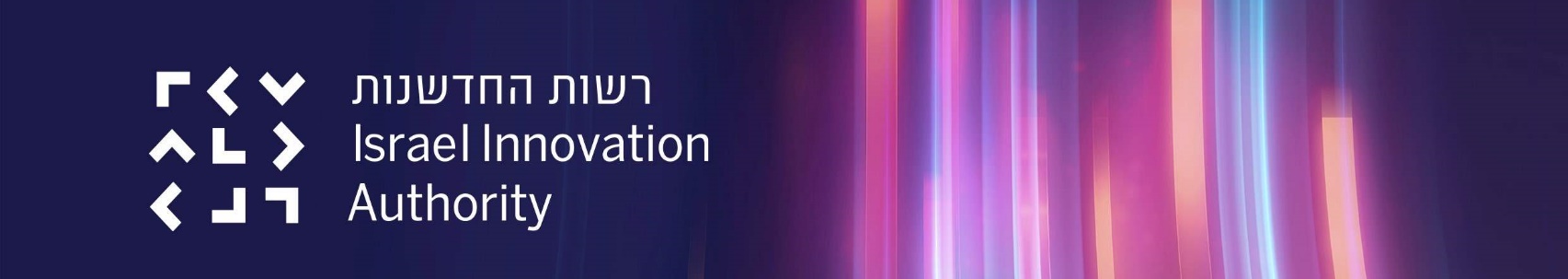 בקשת השתתפות במסלול התמחות להייטק2020/07 (מסלול הטבה 42)הנחיות להגשת הבקשהיש להשתמש בגרסה העדכנית של מסמך הבקשה.יש להשתמש בגרסת מיקרוסופט אופיס 2010 ומעלה ובמחשב מבוסס Windows 7 ומעלה.אין לחרוג בבקשה המוגשת מ- 30 עמודים.הערותהמסמך נכתב בלשון זכר מטעמי נוחות בלבד, אך מיועד לנשים וגברים כאחד.[ניתן להסיר את הרקע הצהוב (ההדגשה) שמציין את האזורים במסמך שהם ברי עריכה (בכל פתיחה של המסמך)]עברית: לחץ על לשונית "סקירה" ← "הגן/הגבל עריכה" ← הסר את הסימון "סמן את האזורים שבאפשרותי לערוך"English: Press "Review" → "Protect/Restrict Editing" → Uncheck "Highlight the regions I can edit"שם איש הקשרמס' טלפון (איש הקשר)דוא"ל (איש הקשר)כתובת למשלוח מסמכיםשם החברהח.פ.#הגדרת התפקידכמות מבוקשת של זכאים להתמחות2345678910הנחיה:[1] עבור כל הגדרת תפקיד (כפי שמוגדר בסעיף ‏‏3: "הגדרת התפקידים המבוקשים") נדרש למלא תכנית התמחות נפרדת (באמצעות שכפול הטבלה, ועדכון מספר תוכנית ההכשרה בשדה הראשון)ניתן לכלול:הכשרה פנים ארגונית חדשה או כזו שכבר מבוצעת בארגוןהכשרה ע"י מפעיל חיצוני[2] יש למלא את כל השדות בטבלה המסומנים ב-"..." וכן לעדכן את מספר תוכנית ההכשרה[3] תוכנית ההתמחות מחייבת מינימום של 96 שעות (16 שעות בחודש x 6 חודשים)[4] מגיש הבקשה רשאי לצרף נספח של תוכנית ההכשרה בהמשך לטבלת תוכנית ההכשרההערות* הגדרת התפקיד: מועתקת מסעיף ‏3 ומתייחסת למעביר ההכשרה** רקע ותפקיד החונך: תיאור הרקע, ההתאמה ופירוט התפקיד בארגון של מעביר ההכשרה*** זהות החונך: ככל שלא מוגדר חונך בעת ההגשה, יש לציין רק את התפקיד בארגון המיועד לכך עד חצי עמוד לכל סוג הכשרהתוכנית הכשרה מס'[1]הגדרת התפקיד *...תיאור התפקיד...ידע מעשיהיקף שעות... תיאור ההכשרה...רקע ותפקיד החונך **...ידע תיאורטיהיקף שעות...תיאור ההכשרה...רקע ותפקיד החונך **...כישוריםהיקף שעות...תיאור ההכשרה...רקע ותפקיד החונך **...חונכות (מנטורינג)היקף שעות...תיאור ההכשרה...זהות החונך ***... [1] פרט את הפרמטרים בהם החברה תמדוד את פעילות הזכאי להתמחות וכן את אופן מישוב העובדהערה: עד חצי עמודחתימה__________________חותמת__________________תאריך__________________תאריך:_________________שם המצהיר והמבקש:_________________חתימה:_________________בשם המבקש:_________________חותמת:_________________חתימה__________________חותמת__________________תאריך__________________חתימה__________________חותמת__________________תאריך__________________חתימה__________________חותמת__________________תאריך__________________חתימה__________________חותמת__________________תאריך__________________